J West Bengal Univ Health Sci. 2021; 1(3): 26-33MANAGEMENT OF DIARRHEA WITH HOME AVAILABLE FLUID AMONG MOTHERS OF UNDER FIVE CHILDREN IN ICDS CENTRENandita SahaAuthor InformationCollege of Nursing, JNM & H Kalyani, Nadia email:  nandita.cmc@gmail.com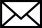 ABSTRACTBackground: Diarrheal disease constitutes a leading cause of morbidity and mortality among children in developing countries. More than 3 million deaths are estimated to result each year the world. Over as a consequence of diarrheal disease in children of under 5 year of age group, 80% of these deaths occur in the first 2 years of age.Material and Method: Anon-experimental research survey approach and descriptive research design was adopted. Purposive sampling of 100 mothers from ICDS Centre was done. Predesigned and validated tools were used. Structure questionnaire was used for assessment of knowledge and stated practice.Results: Majority (45%) of the respondents had good knowledge and few also had (28%) very good knowledge. In stated practice approximately 48% of respondents were average with another 18% showing very good practices. Remaining respondents (34%) practices were good. There was positive correlation between knowledge and stated practice. Significant association was found between knowledge and demographic variables.Conclusion: The findings of the study are helpful for the health workers in hospital and community to teach the mothers on management of diarrhea in early stage and its prevention for further complication.Keywords: Home available fluid, Knowledge, Practices.